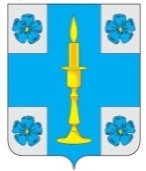 АДМИНИСТРАЦИЯ МУНИЦИПАЛЬНОГО ОБРАЗОВАНИЯСЕЛЬСКОЕ ПОСЕЛЕНИЕ «ИТОМЛЯ»РЖЕВСКОГО РАЙОНА ТВЕРСКОЙ ОБЛАСТИПОСТАНОВЛЕНИЕ21 марта 2017 года   									                № 14 О внесении изменений в Постановление №10 от 09.02.2016 года«Об организации работы с обращениями граждан,объединений граждан, в том числе юридических лиц,поступившими в администрацию сельского поселения«Итомля» Ржевского района»В соответствии с Федеральным законом от 02.05.2006 г. № 59-ФЗ  «О порядке рассмотрения обращений граждан Российской Федерации», Законом Тверской области от 13.04.2009 № 27-ЗО  «О дополнительных гарантиях реализации права граждан на обращение в Тверской области», руководствуясь распоряжением Правительства Тверской области от 08.04.2014 № 169-рп  «Об организации работы с обращениями граждан, объединений граждан, в том числе юридических лиц в исполнительных органах государственной власти Тверской области и признании утратившими силу отдельных распоряжений Администрации Тверской области», в целях повышения уровня защиты конституционных прав и законных интересов граждан, Администрация сельского поселения «Итомля»ПОСТАНОВЛЯЕТ:1. Пункт 2. «Заместителю Главы администрации сельского поселения  «Итомля» Ржевского района Орловой Е.В. обеспечить организацию работы с обращениями граждан объединений граждан, в том числе юридических лиц, поступившими в администрацию сельского поселения  «Итомля» Ржевского района в соответствии с Порядком»  изложить в новой редакции «Заместителю Главы администрации сельского поселения  «Итомля» Ржевского района обеспечить организацию работы с обращениями граждан объединений граждан, в том числе юридических лиц, поступившими в администрацию сельского поселения  «Итомля» Ржевского района в соответствии с Порядком».2. Пункт 3. «Контроль за исполнением настоящего постановления возложить на заместителя Главы администрации сельского поселения  «Итомля» Орлову Е.В.» изложить в новой редакции «Контроль за исполнением настоящего постановления возложить на заместителя Главы администрации сельского поселения  «Итомля»  3. Данное постановление вступает в силу с момента подписания.           4. Настоящее постановление обнародовать в установленном порядке.           5. Контроль за исполнением настоящего постановления оставляю за собой. Глава администрациисельского поселения «Итомля»                                                                           С.А. Орлов